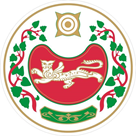 ПОСТАНОВЛЕНИЕот 17.06.2020 г.                                                                                                                   № 47-Паал РайковО присвоении адреса объекту недвижимости         В связи с упорядочиванием нумерации объектов недвижимости в аал Райков, в соответствии с постановлением администрации Усть-Абаканского района от 15.10.2002 г. № 67-П  «Об утверждении Примерного положения о порядке присвоения, изменения, аннулирования и регистрации адресов объектов недвижимости на территории Республики Хакасия» Администрация Райковского сельсовета:ПОСТАНОВЛЯЕТ:        Земельному участку, общей площадью 1802 кв.м, присвоить адрес: Республика Хакасия, Усть-Абаканский муниципальный район, сельское поселение Райковский сельсовет, аал Баинов, улица Средняя, 15А.Глава Райковского сельсовета                                                                 В.Г.КовальчукРОССИЯ ФЕДЕРАЦИЯЗЫХАКАС РЕСПУБЛИКААГБАН ПИЛТIРI  АЙМАХРАЙКОВСКАЙ ААЛ ЧОБIУСТАГ-ПАСТААРОССИЙСКАЯ ФЕДЕРАЦИЯРЕСПУБЛИКА ХАКАСИЯУСТЬ-АБАКАНСКИЙ РАЙОНАДМИНИСТРАЦИЯРАЙКОВСКОГО СЕЛЬСОВЕТА